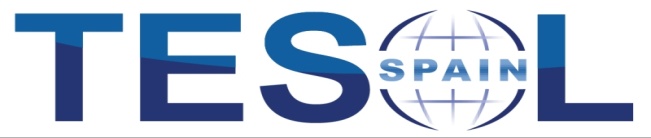 3rd. Regional Teacher’s Development EventVitoria-Gasteiz, Saturday 1st of April 2017________________________________________________________________________               "Why Being Multilingual Matters"Call for PapersOn Saturday 1st of April, 2017 TESOL-SPAIN Alava will be hosting its third Regional Teachers’ Development Event. The deadline for proposals has been set for February 26th, 2017 in order to shape the conference timetable and be able to publish it on the TESOL-SPAIN web page, along with session and speaker information. Please send your proposal to tesolalava@gmail.comThe workshops will be held at:NClic SchoolPaseo de las universidades, 1501006 Vitoria-Gasteiz, ÁlavaName/s: Name/s: Name/s: Title of session: Title of session: Title of session: Place of Work: e-mail: e-mail: Contact e-mail: Contact e-mail: Contact e-mail: Abstract (60 – 70 words)Abstract (60 – 70 words)Abstract (60 – 70 words)Of interest to teachers of…. (tick as applicable) Infants Assesment Of interest to teachers of…. (tick as applicable) Primary Adults Of interest to teachers of…. (tick as applicable) Secondary ICT CLIL Of interest to teachers of…. (tick as applicable) Phonics English for Teachers Preferred time slotBrief biodata (50 – 60 words) Brief biodata (50 – 60 words) Brief biodata (50 – 60 words) 